Karty pracy:Lato, lato…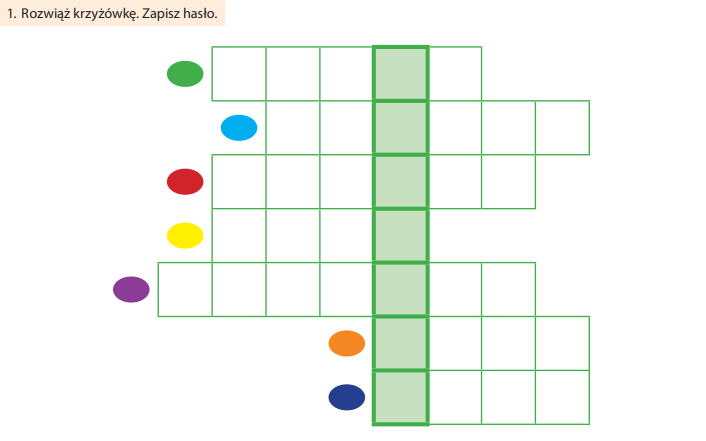 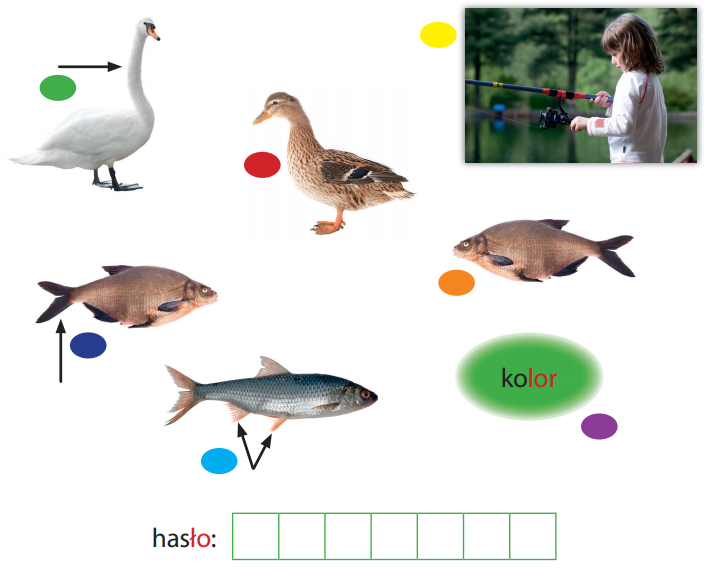 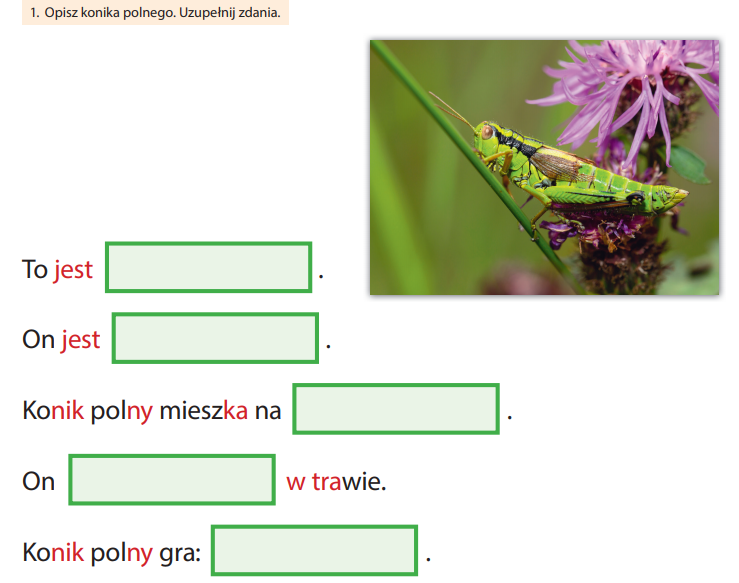 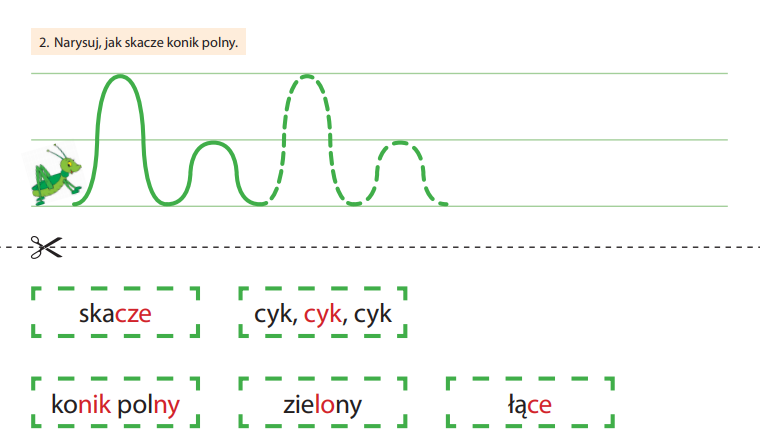 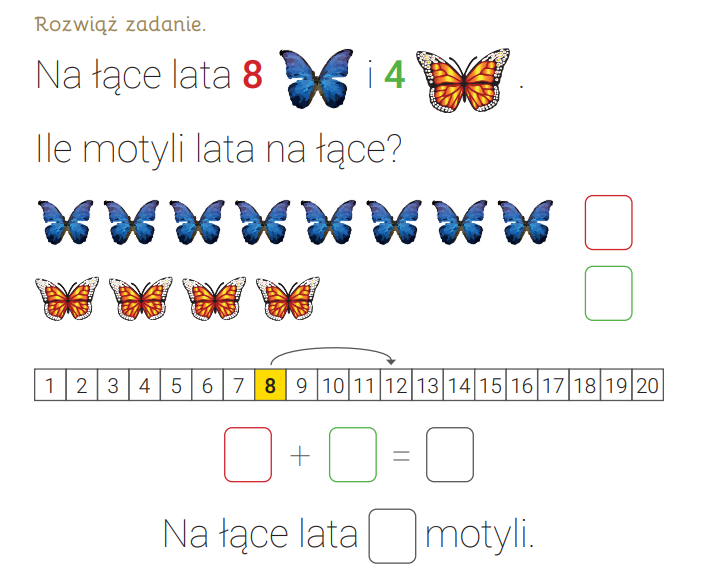 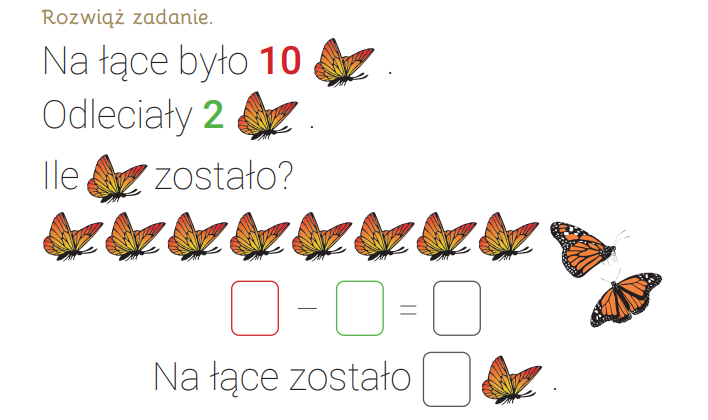 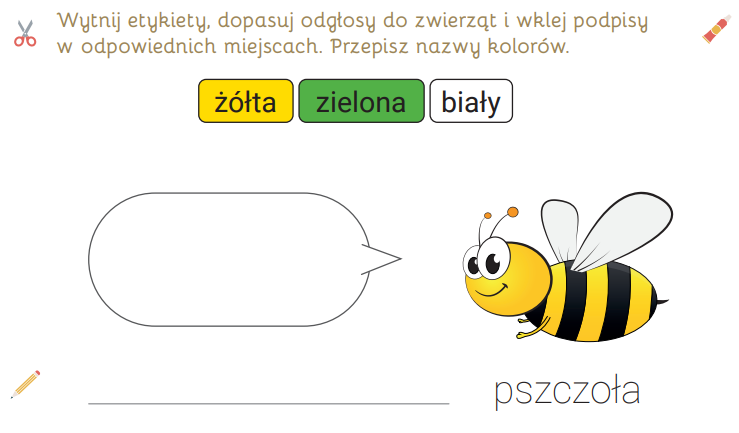 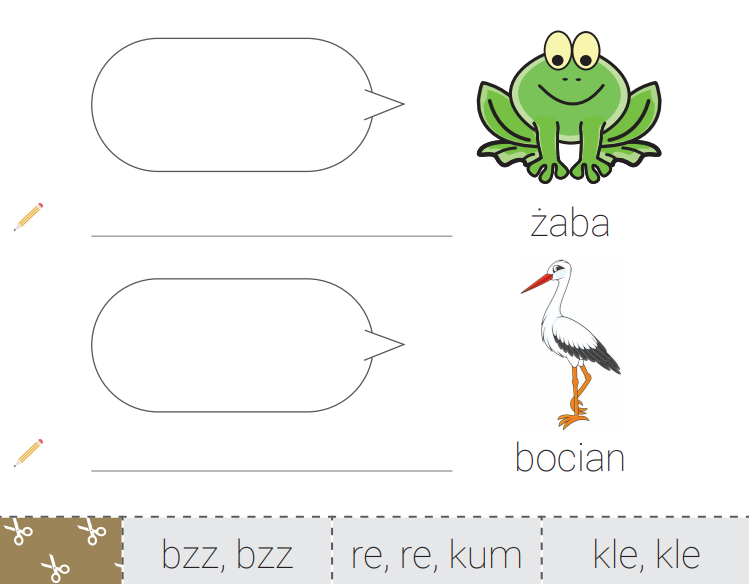 